To: Participants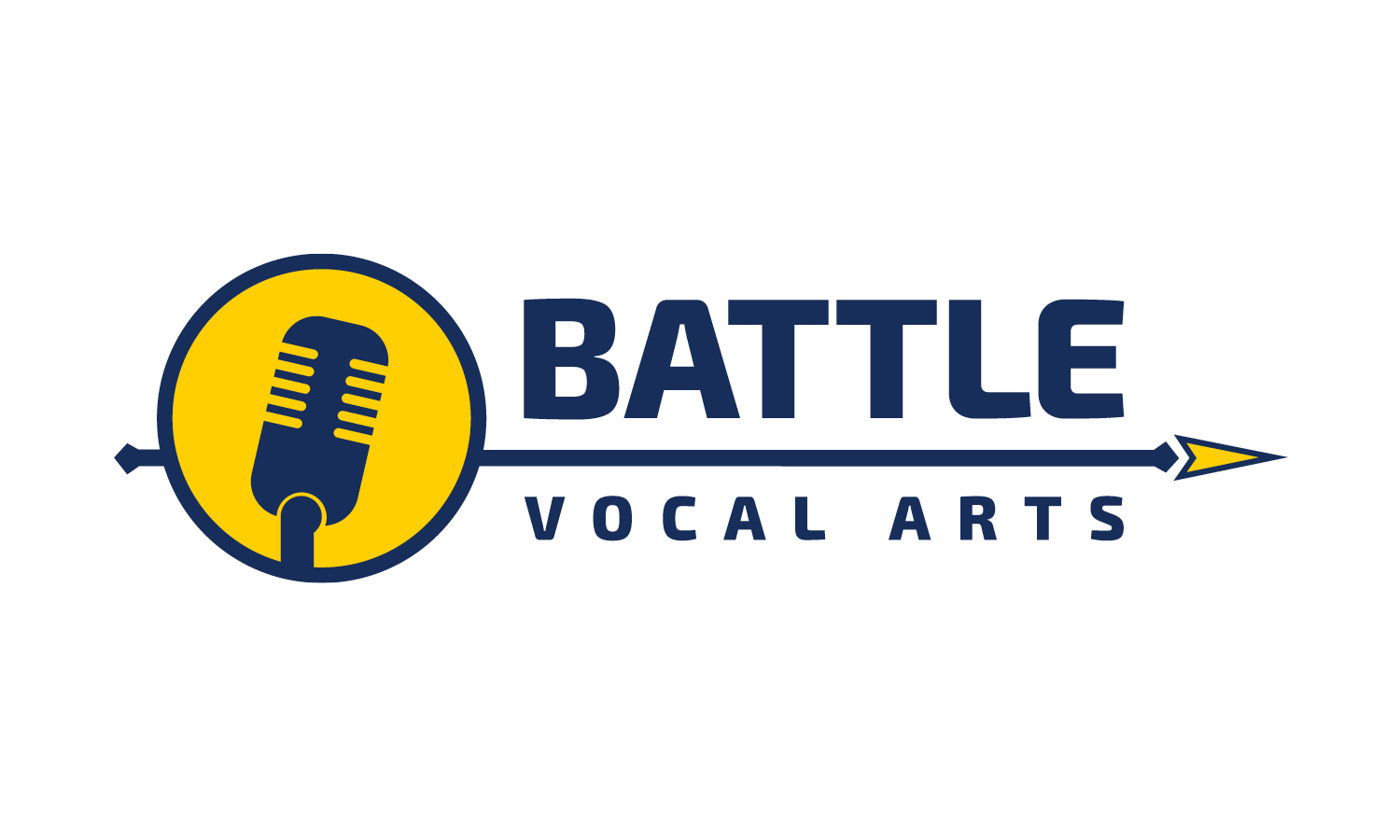 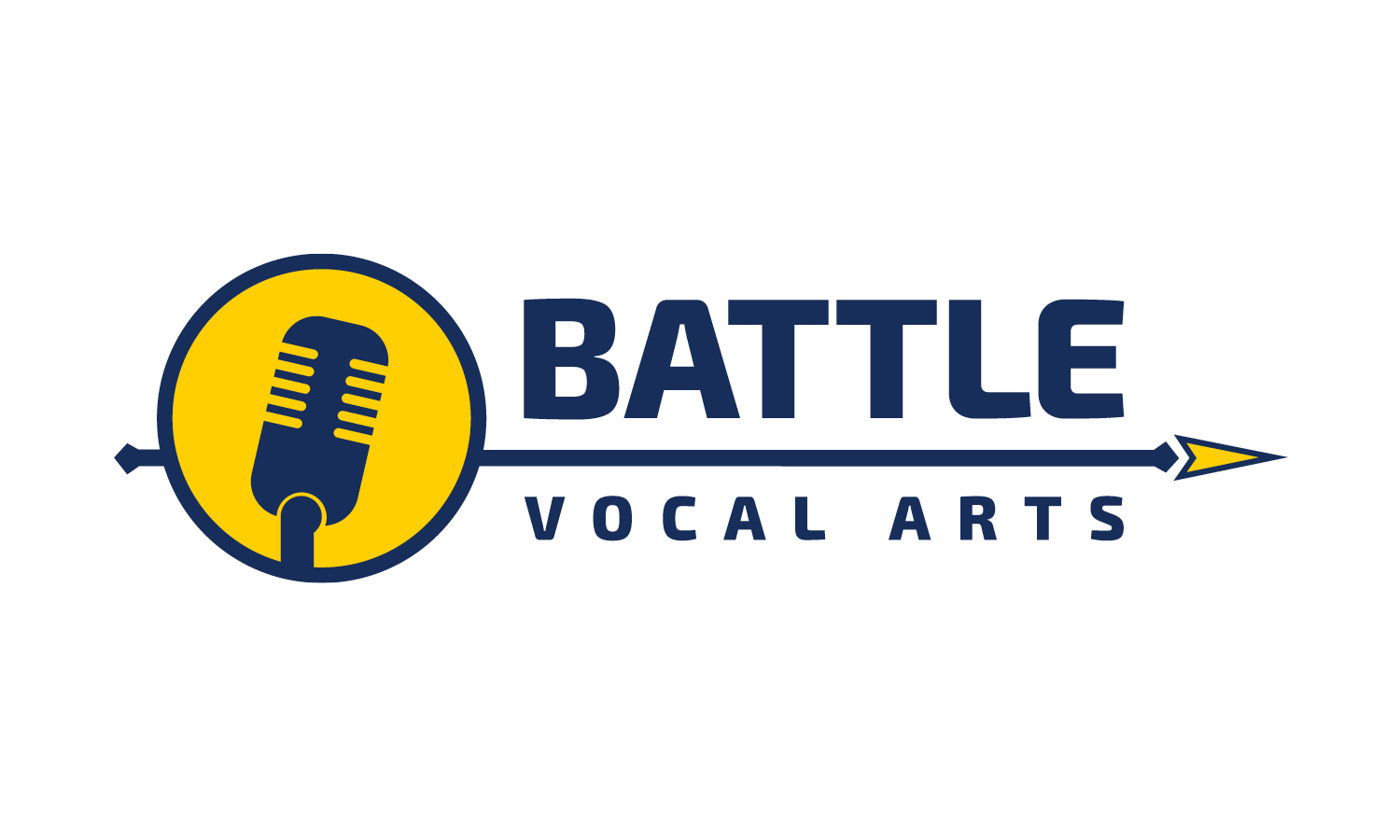 From: Jazz Rucker, Director of Vocal ArtsSubject: Lion King DATE: May 5th, 20172:20pm: Report to Choir Room2:30pm: Depart to STL4:40pm: Dinner at Maggiano’sMENU LINK6:40pm: Depart to FOX7:30pm: THE LION KING10:00pm: Depart to BattleThanksJazz RuckerDirector of Vocal Arts